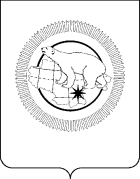 П Р И К А ЗВ целях реализации Указа Президента Российской Федерации от 21 декабря 2017 года № 618 «Об основных направлениях государственной политики по развитию конкуренции», в соответствии с распоряжением Правительства Российской Федерации от 18 октября 2018 года № 2258-р и Приказом Департамента социальной политики Чукотского автономного округа от 27 февраля 2019 года № 325 «О системе внутреннего обеспечения соответствия требованиям антимонопольного законодательства в Департаменте социальной политики Чукотского автономного округа», ПРИКАЗЫВАЮ:Утвердить план мероприятий («дорожную карту») по снижению рисков нарушения антимонопольного законодательства Департамента социальной политики Чукотского автономного округа на 2022 год согласно приложению к настоящему приказу.Отделу административно-организационной и правовой работы Департамента социальной политики Чукотского автономного округа (Тюменцевой А.В.) обеспечить ознакомление начальников структурных подразделений и самостоятельных отделов Департамента с настоящим приказом.Контроль за исполнением настоящего приказа возложить на Отдел административно-организационной и правовой работы Департамента социальной политики Чукотского автономного округа (Тюменцеву А.В.).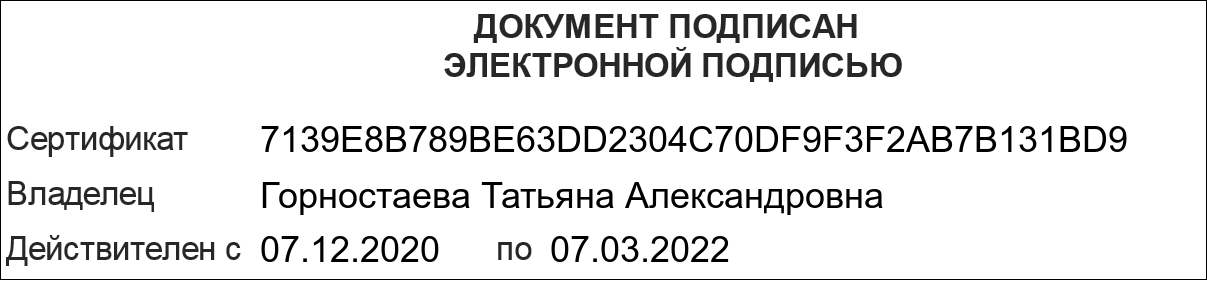 План мероприятий («дорожная карта») по снижению рисков нарушения антимонопольного законодательстваДепартамента социальной политики Чукотского автономного округа на 2022 годДЕПАРТАМЕНТ  СОЦИАЛЬНОЙ  ПОЛИТИКИ  ЧУКОТСКОГО  АВТОНОМНОГО  ОКРУГАот 31 декабря 2021 года№1492г. АнадырьОб утверждении плана мероприятий («дорожная карта») по снижению рисков нарушения антимонопольного законодательства Департамента социальной политики Чукотского автономного округа на 2022 годУТВЕРЖДЕНОПриказом Департамента социальной политики Чукотского автономного округаот «____» __________ 20__ № _____№Риск (согласно карте риска)Мероприятия, направленные на минимизацию и устранение рисковОтветственный исполнитель(структурного подразделения)Срок исполнения мероприятияОжидаемый результат1.- координация деятельности участников закупки;- заключение государственных контрактов (договоров) между заказчиком с участниками закупки, если такие государственные контракты (договоры) имеют своей целью либо приводят или могут привести к ограничению конкуренции и (или) созданию преимущественных условий для каких-либо участников;- создание участнику закупки или нескольким участникам закупки преимущественных условий участия в закупке, в том числе путем доступа к информации;- нарушение порядка определения победителя закупки;- нарушение порядка определения начальной (максимальной) цены государственного контракта- систематическое повышение квалификации работников Департамента (специалистов по закупкам);- мониторинг и анализ изменений, вносимых в законодательство о контрактной системе в сфере закупок;- мониторинг и анализ применения антимонопольного законодательства;- принятие мер, исключающих доступ хозяйствующих субъектов к информации в приоритетном порядке;- принятие мер по недопущению конфликта интересов, согласованных действий, ущемляющих права хозяйствующих субъектов;- контроль со стороны руководства за соблюдением требований законодательства в сфере закупокОтдел административно-организационной и правовой работыпостоянно- минимизация рисков нарушения антимонопольного законодательства;- отсутствие выявленных контрольными органами нарушений антимонопольного законодательства;- прохождение работников Департамента обучения по программе повышения квалификации и профессиональной переподготовки;- повышение контроля со стороны руководства за соблюдением требований законодательства в сфере закупок.2.- согласованные действия;- предоставление хозяйствующим субъектам доступа к информации в приоритетном порядке; - ненадлежащая подготовка документов.- подготовка заключений о целесообразности привлечения и использования иностранных работников:- мониторинг и анализ применения антимонопольного законодательства;- усиление внутреннего контроля со стороны начальника Управления за соблюдением требований нормативных правовых актов, определяющих порядок подготовки заключений о целесообразности привлечения и использования иностранных работников;- своевременное информирование хозяйствующих субъектов об изменениях законодательства посредством размещения информации на официальном сайте Департамента;- принятие мер, исключающих доступ хозяйствующих субъектов к информации в приоритетном порядке;- принятие мер по недопущению конфликта интересов, согласованных действий, ущемляющих права хозяйствующих субъектовУправление занятости населенияпостоянно- минимизация рисков нарушения антимонопольного законодательства;- отсутствие выявленных контрольными органами нарушений антимонопольного законодательства;- повышение контроля со стороны руководства3.- создание дискриминационных или преимущественных условий для отдельных хозяйствующих субъектов;- введение дополнительных (необоснованных) ограничений и требований для отдельных хозяйствующих субъектов;- введение ограничений прав граждан на выбор хозяйствующего субъекта при получении мер социальной поддержки в форме денежной выплаты- анализ проектов нормативно правовых актов на соответствие требованиям антимонопольного законодательства;- размещение проектов нормативных правовых актов, действующих нормативных правовых актов на официальном сайте Департамента для проведения анализа на предмет соответствия их антимонопольному законодательству;- анализ и оценка поступивших от организаций и граждан замечаний и предложений по проекту нормативного правового акта, по действующему нормативному правовому акту о несоответствии их антимонопольному законодательству;- систематическое повышение квалификации работников, осуществляющих разработку нормативных правовых актов;- анализ изменений, вносимых в законодательство в сфере социальной защиты и социального обслуживания граждан (инвалидов), в сфере занятости населения;- мониторинг и анализ применения антимонопольного законодательства;- усиление внутреннего контроля при подготовке нормативных правовых актовУправление занятости населенияУправление социальной поддержки населенияФинансово-экономическое управленияОтдел административно-организационной и правовой работыпостоянно- минимизация рисков нарушения антимонопольного законодательства;- отсутствие выявленных контрольными органами нарушений антимонопольного законодательства;- повышение контроля со стороны руководства4.- внесение заведомо ложных сведений в процессуальные документы при производстве административного дела;- составление протокола (предостережения) на заведомо неуполномоченного представителя юридического лица (индивидуального предпринимателя);- направление протокола (предостережения) с нарушением установленного срока или не направление протокола (предостережения) в целях последующей их отмены- мониторинг и анализ применения антимонопольного законодательства;- применение мер по недопущению конфликта интересов, согласованных действий, ущемляющих права хозяйствующих субъектов;- повышение уровня квалификации должностных лиц;- контроль за соблюдением требований, установленных КоАП РФ;- мониторинг и анализ изменений КоАП РФУправление занятости населенияОтдел административно-организационной и правовой работыпостоянно- минимизация рисков нарушения антимонопольного законодательства;- отсутствие выявленных контрольными органами нарушений антимонопольного законодательства;- повышение контроля со стороны руководства